МУНИЦИПАЛЬНОЕ БЮДЖЕТНОЕ ДОШКОЛЬНОЕ ОБРАЗОВАТЕЛЬНОЕ УЧРЕЖДЕНИЕ ДЕТСКИЙ САД « СВЕТЛЯЧОК» СМОЛЕНСКОГО РАЙОНА СМОЛЕНСКОЙ ОБЛАСТИФОНЕМАТИЧЕСКИЙ СЛУХ – ОСНОВА ПРАВИЛЬНОЙ РЕЧИ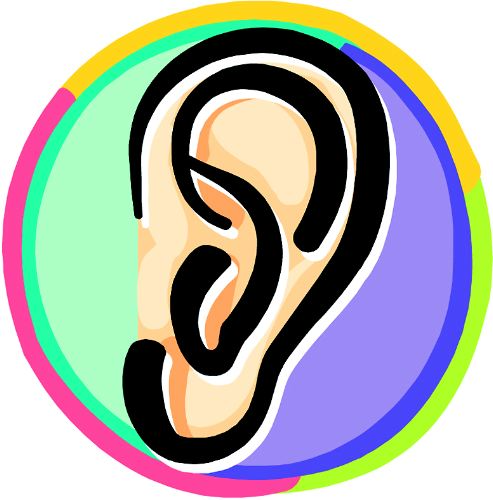                                        Разработал учитель-логопед                                       Свистунова Мария Игоревна	2017г.  Фонематический слух – различение ( анализ и синтез) звуков  ( фонем) частей речи, которое является необходимой основой для понимания смысла сказанного.   Умение сосредоточиться на звуке – очень важная особенность человека. Без неё нельзя научиться слушать и понимать речь.   Маленький ребёнок не умеет управлять своим слухом, не может сравнивать звуки, но его можно этому научить с помощью игровых упражнений.   Цель игровых упражнений – научить слушать и слышать.   Задания на выделение первого звука, узнавание слов на заданный звук, договаривание звука рекомендуется выполнять с 4 лет.   Для развития фонематического слуха предлагаю  ряд  упражнений  и игр.  Попросите ребёнка повторить за вами звуки: А-О-И-У-ЫИ-О-А-Ы-ЭУ-О-И-А-ЫПопросите ребёнка повторить за вами звукосочетания:АО   ИУИА   ОУБА    ПАДА    ТАПопросите ребёнка поднять руку, когда он услышит звук А:О-У-А-И-АИгра «Угадай что звучало»Послушайте с детьми ( ребёнком) шум воды, шелест газет, звон ложек и другие бытовые звуки. Предложите ребёнку (детям) закрыть глаза и отгадать – что звучало?Игра «Жмурки»Ребёнку завязывают глаза, и он двигается в сторону звенящего колокольчика, бубна, свистка.Игра « Громко- тихо»Договоритесь, что дети ( ребёнок) будут(-ет) выполнять определённые действия, когда вы произносите слово громко и когда тихо.Например, вы говорите слово громко, дети ( ребёнок) поднимают (-ет) руки вверх, а если тихо-касаются ( -ется) пальцами рук щёк.Игра « Сколько звуков»Взрослый называет один, два, три звука, а дети (ребёнок) на слух определяет (-ют) и называет(-ют) их количество.Игра « Отгадай слово»Детям  ( ребёнку) предлагаются слова с пропущенным звуком – нужно отгадать слово. Например, из слов убежал звук [л ]( мы…о, …ук, ку…ак и др.)Развивая фонематический слух, вы облегчите ребёнку процесс освоения чтением и письмом.